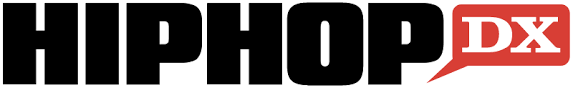 “Once again showing his true colors as an artist, the captain of hooks himself has imbued his More Than Music, Pt. 2 with more of his melodic, street-ready and club-friendly vocals.” 11.09M Onlinehttps://hiphopdx.com/news/id.71925/title.new-music-friday-new-albums-from-mozzy-joey-bada-lil-uzi-vert-mac-miller-nardo-wick-more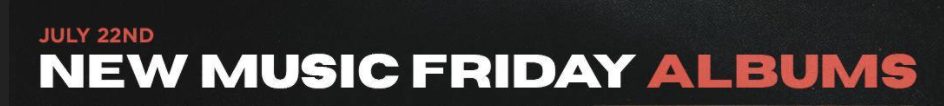 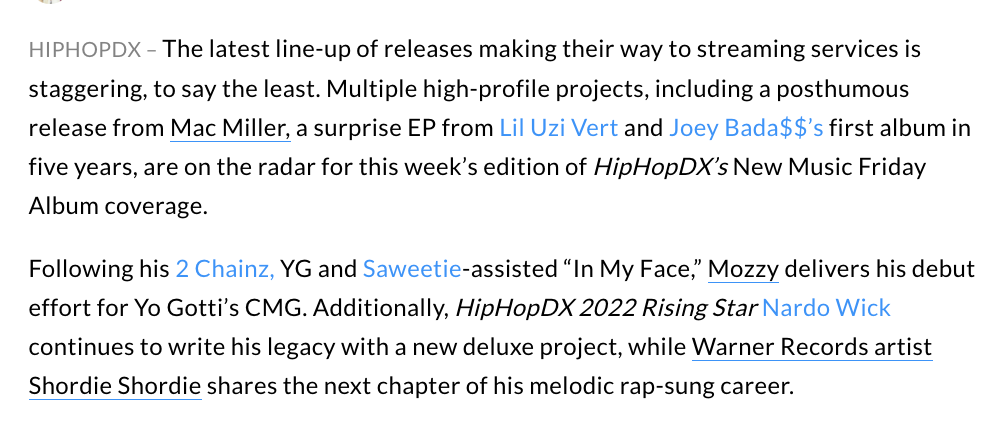 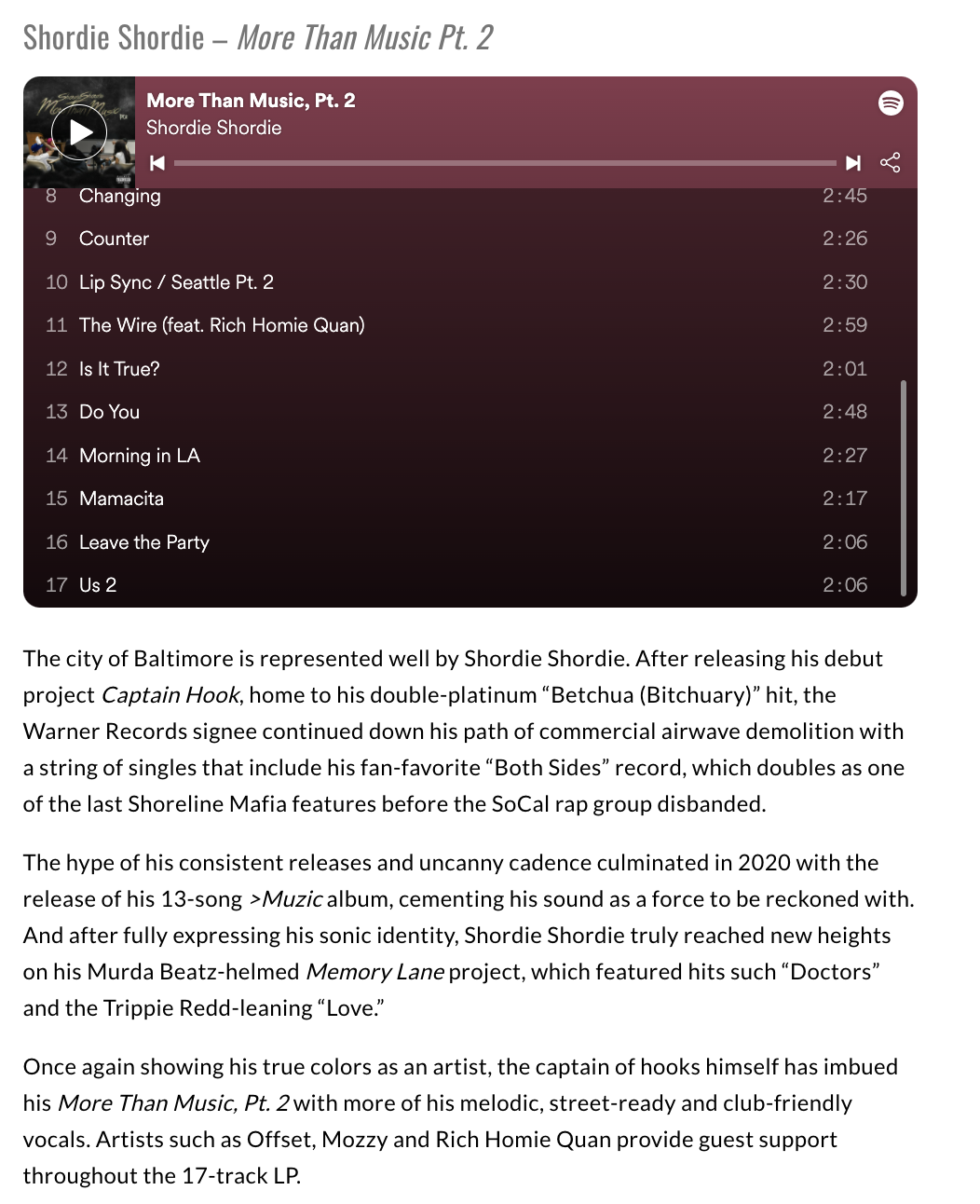 